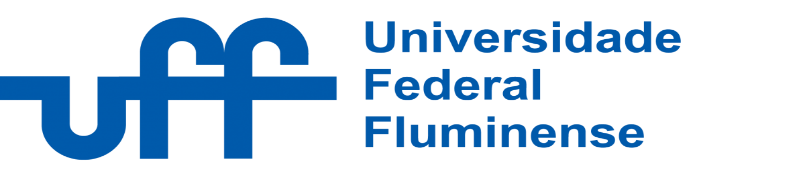 FORMULÁRIO DE SOLICITAÇÃO DE RESERVA  SUB-SALAS DO AUDITORIO, SALA 103, SALA 112, SALA 211, SALA 215 DECLARO ter conhecimento acerca dos critérios de uso dos espaços físicos do Instituto de Biologia. DECLARO, ainda, aceitar e cumprir as orientações/informes que seguem em anexo ao presente formulário.  Termos em que solicito o deferimento.Niterói, ____de __________de ______.(Assinatura do Solicitante)ORIENTAÇÕES GERAIS/INFORMESAs solicitações de reservas devem ser encaminhadas, com no mínimo 48h de antecedência, para o endereço eletrônico secretaria.egb@id.uff.br; por meio de formulário próprio, devidamente preenchido e assinado;As solicitações de reserva serão analisadas por ordem de chegada;Os cancelamentos de reservas devem ser efetuados via e-mail da secretaria.egb@id.uff.br com até 01 (um) dia de antecedência do evento;A recebimento das chaves e dos equipamentos está condicionada à assinatura do formulário de recebimento de material pelo solicitante, ou pela pessoa indicada expressamente no Formulário de Solicitação de Reserva;A devolução das chaves e equipamentos deverá ocorrer na presença do solicitante (ou seu representante) juntamente com representante do IB para a verificação das instalações e equipamentos do espaço físico utilizado;Os discentes não poderão ser responsáveis pelas reservas;Os equipamentos e materiais recebidos serão de inteira responsabilidade do solicitante da reserva;A disponibilidade da agenda não garante a reserva do espaço, uma vez que, deverá ser analisado o cumprimento dos critérios de uso e ordem de prioridade das solicitações; É vedado fixar cartazes nas paredes e portas nos espaços do I.B;É dever dos responsáveis do evento relatar quaisquer problemas que ocorreram antes, durante ou após o evento;Os responsáveis por eventuais prejuízos causados ao Patrimônio Público responderão na forma da lei;O responsável pela reserva é responsável por observar a manutenção da limpeza e organização evitando alterar disposição de mesas e cadeiras, e que objetos sejam jogados fora da lixeira ou largados nas mesas, cadeiras ou chão, preservando assim o espaço para o próximo que for utilizar;As dúvidas e casos omissos serão dirimidos pela Direção do Instituto de Biologia.NOME DO SOLICITANTE:NOME DO SOLICITANTE:Categoria/Vinculo: (   ) Docente             (   ) Técnico Administrativo    (   ) Presidente/Vice Presidente do D.A.L.AMatrícula SIAPE ou Matrícula da UFF:Categoria/Vinculo: (   ) Docente             (   ) Técnico Administrativo    (   ) Presidente/Vice Presidente do D.A.L.AMatrícula SIAPE ou Matrícula da UFF:Departamento/unidade:Departamento/unidade:Telefone para contato:Telefone para contato:E-mail:E-mail:Evento:Evento:Espaço Físico Desejado: (     )  Sub-sala nº 01 do Auditório (frente)(     )  Sub-sala nº 02 do Auditório (meio)(     )  Sub-sala nº 03 do Auditório (fundo)(     )  Sala 103  (uso exclusivo para PGs do EGB)(     )  Sala 112 (uso exclusivo para PGs do EGB)(     )  Sala 211(     )  Sala 215 (Sala de reuniões da Direção)(     )  Sala 224 (Laboratório de Ensino, Criatividade, Inclusão e Inovação)Espaço Físico Desejado: (     )  Sub-sala nº 01 do Auditório (frente)(     )  Sub-sala nº 02 do Auditório (meio)(     )  Sub-sala nº 03 do Auditório (fundo)(     )  Sala 103  (uso exclusivo para PGs do EGB)(     )  Sala 112 (uso exclusivo para PGs do EGB)(     )  Sala 211(     )  Sala 215 (Sala de reuniões da Direção)(     )  Sala 224 (Laboratório de Ensino, Criatividade, Inclusão e Inovação)Horário de início: Horário de término:Data do evento: Estimativa de público: Haverá necessidade de uso de:                     (   ) Datashow      (   ) Notebook*O empréstimo de notebook está condicionado à existência de equipamento disponível na data do evento.Haverá necessidade de uso de:                     (   ) Datashow      (   ) Notebook*O empréstimo de notebook está condicionado à existência de equipamento disponível na data do evento.Além do solicitante, estão autorizados a fazer a retirada de chaves/equipamentos, as seguintes pessoas (nome completo/identificação) (Opcional):1) 2)    Além do solicitante, estão autorizados a fazer a retirada de chaves/equipamentos, as seguintes pessoas (nome completo/identificação) (Opcional):1) 2)    